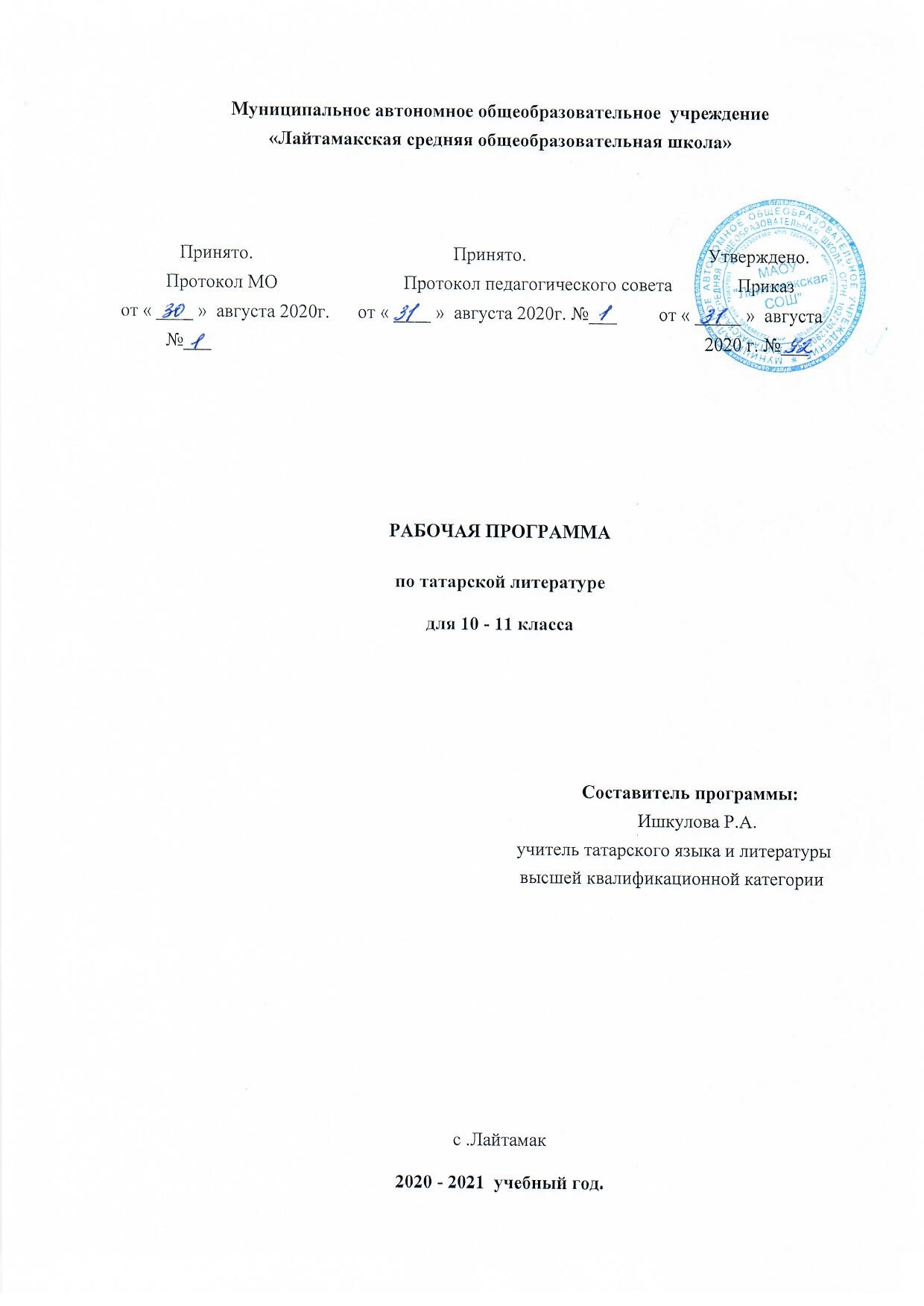 Рабочая программа	по татарской дитературе  представляет собой целостный документ, включающий разделы: 1. Планируемые результаты освоения программы;2. Содержание программы учебного курса; 3. Тематический план учебного предмета; 4.  Календарно-тематическое планирование (Приложение) Раздел 1. Планируемые результаты освоения программыТребования к уровню подготовки выпускниковВ соответствии с требованиями, обозначенными в Государственном стандарте,         результатом освоения учебного предмета татарской литературы 10-11 классов являются формирование у учащихся навыков понимания литературы, воспитание собственной позиции и эстетического вкуса, развитие творческого мышления, которые должны стать средством для формирования мировоззрения и оценки окружающей действительности. Метапредметными результатами обучения татарской литературе в старших классах являются следующие:  формирование у учащихся навыков понимания литературного произведения в контексте той эпохи, когда оно было создано, и навыка самостоятельного усвоения; воспитание потребности постоянного интереса к литературе и искусству;  формирование представления о литературе как культурного развития татарского народа и понимания литературы как средства духовного обогащения личности;  развитие письменной и устной речи, самостоятельного творческого мышления и оценивания;  развитие у учащихся способности к самоконтролю, контролю 80 своих поступков и свойств характера, способности работы над собой;  формирование умения работать с разными источниками информации для получения сведений о литературе и культуре. Предметные результаты обучения татарской литературе в старших классах заключаются в следующем: В познавательной сфере  умение воспринимать литературные произведения, созданные в той или иной исторической эпохе;  формирование навыков в выборочном чтении и умения выявлять в произведении вечные нравственные ценности;  понимание исторической и культурной связи литературных произведений с эпохой их написания;  знание жизненного и творческого пути писателей-классиков; основных этапов развития национальной литературы, их особенностей и знаковых явлений;  умение готовить рефераты, доклады, проекты, умение выполнять творческие работы;  умение использовать литературоведческие термины при анализе истории литературы. В ценностно-ориентационной сфере:  приобщение к духовно-нравственным ценностям татарской литературы;  формирование собственного отношения и оценки к произведениям татарской литературы, их содержанию, умения устного и письменного высказывания мнения о произведении, о творчестве писателя и о литературном периоде;  умение интерпретировать прочитанное литературное произведение с учетом исторического периода;  умение оценивать мастерство автора и умение формировать собственное отношение к нему. В эстетической сфере:  формирование общего представления об образной природе литературного произведения, воспитание эстетического вкуса;  воспитание уважения к разным культурам, внимательного и уважительного отношения к достижениям различных национальных литератур. В старших классах у учащихся начинается подготовка к взрослой жизни, они формируются как личность. Поэтому в качестве личностных результатов особую значимость приобретает следующее:  активизация у учащихся гражданской позиции, чувства гражданского долга;  умение использовать приобретенные знания и навыки в повседневной жизни, принимать самостоятельные решения, подготовка к выбору профессии;   умение уважать мнение других людей, культуру и традиции;  развитие самосознания старшеклассника, воспитание любви к Родине, воспитание чувств гордости и гражданского сознания;  объяснение нравственных норм и правил общественной жизни;  формирование у учащихся эстетического вкуса, понимания эстетической ценности и поэтики литературного произведения, потребности в чтении художественной литературы и после окончания школы. Межпредметными результатами обучения татарской литературе в старших классах являются следующие:  формирование у учащихся навыков самостоятельного познания и усвоения литературных произведений при помощи других видов искусства, формирование постоянного интереса к литературе и искусству;  воспитание уважения к татарскому языку;  сохранение межкультурных связей, формирование у учащихся представления о литературе и культуре других народов, воспитание толерантности;  уделение внимания взаимосвязи, общим чертам татарской и русской литературы в теме и проблематике, изображении героев, творческих методах, и периодах развития литературы. Раздел 2. Содержание программы учебного предмета «Татарская литература» в 10 – 11 классахРаздел 1. Древнетюркская литература. Историко-литературные сведения о тюрках и предках татарв V-ХII вв. Древние тюркские государства, религиозные верования и письменность древних тюрков. Принятие булгарами (922) ислама. Тюрко-татары в контексте Восток и Запад. Этногенез казанских татар. Художественное наследие общетюркской эпохи: памятники рунического, уйгурского и арабского письма. Общие характеристики: целостный взгляд на мир; нерасчлененность автора и героя, человека и природы в целом; рассказывание событий прошлого и использование приема повтора наиболее значимых ситуаций; обращение к циклическому сюжету и представление бытия как единства противоположностей: Добра и Зла, Жизни и Смерти, Единства и Разбросанности и др.; принцип сопричастности и воспевание подвигов; склонность к нравоучению и другие свойства проявляются как на микроуровне высказывания, так и на макроуровне художественного целого. Орхоно-Енисейские памятники,отражение в них истории, верований, особенностей художественного мышления древних тюрков. Первый тюркский автор Йоллыг-Тегин, подписавший под текстами резвернутых эпитафий в честь Бильге-кагана и Кюль-тегина. «Диване лҿгат эт-тҿрк» («Словарь тюркских наречий», 1072-1074) Махмуда Кашгари – один из источников по изучению древнетюркского фольклора и письменной литературы. «Котадгу белек» («Благодатное знание», 1069) Юсуфа Баласагунского – первая классическая поэма тюркских народов. Основные образы, гуманистическое содержание произведения и его связь с ренессансной литературой Востока. Тюркские поэты-суфии XII века Ахмед Ясави и Сулейман Бакыргани. Краткая характеристика суфийских стихов, включенных в «Диване хикмҽт» 62 («Сборник мудрости») Ясави и «Бакырган китабы»(«Книгу Бакырган»). Раздел 2. Средневековая татарская литература. Период традиционализма и следования канону.Образцом устойчивых норм и правил создания художественных произведений для тюрко– татарских художников слова является арабская и персидская литература. Основные тенденции и этапы развития татарской литературы в Средневековье, генезис литературного творчества, соотнесенность татарской литературы с историческим процессом, закономерности ее эволюции. 1. Булгаро-татарская литература (XII- первая пол.ХIII вв.) Развитие литературы под сильным влиянием арабо-персидской мусульманской культуры. Ходжа Ахмед ал-Булгари, его книги «Тарикать эл– болгария» («Суфийский путь Булгарии»), «Ал-фаваид» («Пользы нравоучения»), «Ал-Джамиг» («Всеобъемлющий»). Писатель и ученый Дауд Сувари Саксини, книга дидактико-назидательного характера на персидском языке «Бахджат ал-энвар мин хакикат ал-асрар» («Красота лучей из истины тайн»). Труд по медицине «Ат-тирйак» («Большое противоядие», 1220-1221) Таджеддина Булгари. Ученый, историк Ягкуб ибн Нугман, «История Булгара». Знаковое произведение периода Булгарского государства – романтическаяпоэма Кул Гали (ок.1183-между 1233 и 1240) «Кыйссаи Йосыф» («Сказание о Йусуфе», 1233). 2. Татарская литература эпохи Золотой Орды (вторая пол.XIII-первая пол.XV вв.) История и культура Золотой Орды. ТворчествоКутба «Хҿсрҽү вҽ Ширин» («Хосров и Ширин», 1342), Саифа Сараи «Гҿлстан бит-тҿрки» («Гулистан бит-тюрки», 1391), Хорезми «Мҽхҽббҽтнамҽ» («Книга любви», 1353) как основа художественного наследия данного периода. Прославление божественного промысла составляет концептуальную стержень произведений, обогащенных информативным материалом философского, космогонического, этического характера. Поиск героями истины приводит их 63 к пониманию основ мироздания, смысла жизни, законов мусульманского миропонимания. Религиозно-суфийское направление в тюрко-татарской литературе: «Кыйссас ҽл-ҽнбия»(«История пророков», 1310) Рабгузи, «Нҽһҗ ҽл-фҽрадис» («Путь в рай»,1358) Махмуда Булгари. Контаминация религиозно–этических учений с художественной формой его воплощения. Каноничность композиции: та или иная мысль религиозного или морально-этического содержания иллюстрируется затем в рассказе судьбами героев, их отношениями. Большинство сюжетов заимствованы из арабских и персидских источников. Представление жизни как пересечение двух временных отрезков: быстротечной земной и вечной потусторонней. Отражение распада Золотой Орды в фольклорном эпосе «Идегей»(первая пол.XVв.). Художественные особенности дастана. 3. Татарская литература периода Казанского ханства (вторая пол. ХV – первая пол. ХVI вв.) Общая характеристика татарской литературы эпохи Казанского ханства – начального периода собственно национальной литературы (Мухаммед Амин, Кул Шариф, Умми Камал). Гуманистическая дидактика поэм «Тҿхфҽи мҽрдан» («Дар мужей») и «Нуры содур» («Свет сердец») поэта Мухаммедьяра. Основные суфийские мотивы в творчестве поэтов времен Казанского ханства. 4. Татарская литература позднего Средневековья (вторая пол.XVIпервая треть XIXвеков) Присоединение Казанского ханства к русскому государству (1552). Появление в литературе исторических хроник и героических повествований. Отражение кризисного состояния татарского общества в хикметах – философских изречениях Мэвла Колый. Обращение поэта к трагическим конфликтам, осмысленным в духе гуманистической и религиозно-суфийской литературы. Трансформация стиля суфийских произведений в творчестве М. 64 Колыя: параллель суфий – совершенный человек (аль–инсан аль–камиль); особенность субъектно-объектной организации стихов. Сдвиг в сторону развития светской литературы с начала ХVIII в.: активизация интереса к истории своего народа, к изучению памятников духовной и материальной культуры. Жанр очерка об исторических событиях: «Гарызнамҽ» («Записки опротестования» или «Письмо к царице») Батырши, комментарии Рахимкула Абубекирова к оде Габдулманнана Муслюмова, «Казан алыну хикҽяте» («Сказ о завоевании Казани»). Жизненная простота, бытовой разговорной язык, при помощи чего описываются каждодневные бытовые ситуации в творчестве Габди. Упрощение жанра назидания. Формирование жанра саяхатнаме (Исмагил Бекмухаммедов о путешествии в Индию в 1751 г.), его разновидности – хаджнаме, путевых записок, рассказывающих о паломничестве в Мекку. Религиозное реформаторство: Таджеддин Ялчыгул (1768-1838), Габденнаср Курсави (1776-1812). Творчество Г. Утыз Имяни (1754-1834) как переходное явление от затянувшегося Средневековья к эпохе просвещения. Трактовка этикоэстетических проблем прекрасного, разума и знания, души и тела через призму исламского фундаментализма, основанного на Коране. Раздел 3. Татарская литература XIX века. Особенности общественной и культурной жизни татар в XIX веке. Появление просветительской идеологии, новых жанровых и стилевых структур, которые стали основой для становления татарской светской национальной культуры ХХ в. Трансформация традиций средневековой религиозно-дидактической и суфийской литературы. Использование в новых условиях традиций средневековой религиознодидактической и суфийской литературы в творчестве поэтов А. Каргалый, Х. Салихова, Ш. Заки, Г. Чокрый и др. Романтические поэмы-сказания Бахави «Бүз егет» («Буз джигит»), Ахмета Уразаева Курмаши «Таһир и Зҿһрҽ» 65 («Тахир и Зухра»). Просветительское движение у татар. Просветительская деятельность Г. Курсави, И. Хальфина, К. Насыри, Ш. Марджани, Х. Фаизханова, И. Гаспринского и др. Научная и литературная деятельность Каюма Насыри(1825-1902). Традиции восточной обрамленной повести в сказаниях «Ҽбугалисина» («Ибн Сина») и «Кырык вҽзир турында» («О сорока везирях»). Культ разума, любовные мотивы в новеллах К. Насыри. Становление реалистической поэзии в творчестве Акмуллы (1831- 1895), Якова Емельянова (1848-1898) и др. Критика ими конкретных носителей зла. Обращение к народному языку и изобразительным средствам фольклора. Габделжаббар Кандалый (1797-1860) – один из своеобразных поэтов данной эпохи, чье творчество оказало влияние на зарождение и развитие татарской просветительской литературы. Становление татарской реалистической прозы. Национальный колорит в прозе Мусы Акъегетзаде(1864-1923) и Захира Бигиева (1870-1902). Традиции русской классической литературы в изображении женских характеров. «Меңнҽр, яки гүзҽл кыз Хҽдичҽ»(«Тысячи, или красавица Хадича», 1887) – первый роман европейского типа в истории татарской литературы. Проза Закира Хади (1863-1933) и Шакира Мухаммедова (1865-1923) как переходное явление от просветительского реализма к критическому. Рассказы З.Хади на тему эмансипации татарской женщины. Сатирическое изображение купцов в рассказах Шакира Мухаммедова(1865-1923). Разоблачение ложного патриотизма татарских богачей в повести «Япон сугышы яки Батыргали агай» («Японская война или Господин Батыргали»). Актуальность таких тем как необходимость возрождения и развития татарского народа, судьба татарских женщин, 66 ориентация на ведущие культуры, в особенности на русскую. Борьба между старым и новым как основной конфликт в произведениях. Развитие жанра саяхатнамэ, проявление в нем просветительских взглядов авторов, критики невежества и отсталости, старой системы обучения, положения женщин в обществе, и призыва к просвещению нации, возвышению ее до вершин европейской цивилизации, овладения европейской культурой. Раздел 4. Татарская литература начала XX века. Культурно-общественная и литературная ситуация в начале ХХ века. Трансформация эстетической, общественной мысли у татар. Синтез восточных и западных традиций в литературе. Плюрализм художественных поисков, литературных направлений, течений, стилей, приемов и т.д. Ведущие художественные методы – реализм и романтизм европейского типа, достигающие завершенности во всех жанрах литературы. Формирование критического реализма в творчестве Г. Исхаки, Ф. Амирхана, Г. Камала, Г. Тукая, М. Гафури, Н. Думави. Утверждение романтизма в творчестве С. Рамеева, Дардменда, С. Сунчаляя, Ш. Бабича, Г. Ибрагимова, С. Джаляля, М. Файзи и др. Соотнесенность реализма и романтизма в татарской литературе начала XX века с различными модернистскими течениями, стилем, приемами – символизмом, импрессионизмом, экспрессионизмом, экзистенциализмом. Установка на психологизм. Татарская поэзия начала ХХ века. Габдулла Тукай (1886-1913) – выдающийся татарский поэт, лирик и сатирик, публицист и литературный критик. Традиции средневековой восточной литературы в поэзии и прозе Тукая. Переводы басен Крылова. Уральский и Казанский периоды творчества Г. Тукая. Утверждение идеалов национально-освободительного движения, призыв к борьбе против феодальных пережитков в произведениях: «Хҿррият хакында» («О свободе»), «Сҽрлҽүхҽсез» («Без названия»), «Сорыкортларга» («Паразитам»), 67 «Государственная Думага» («Государственной думе»), «Миллҽтҽ» («Националист»), «Кҿзге җиллҽр» («Осенние ветры»). Особенности отражения в них социальных мотивов. Тукай – сатирик («Мҿридлҽр каберстаныннан бер аваз» («Голос с кладбища мюридов»), «Ишан»(«Ишан») и др.). Сатирическая поэма Тукая «Печҽн базары, яхуд яңа Кисекбаш»(«Сенной базар, или Новый Кисекбаш») и традиции назира. Выражение утраченных надежд и веры в светлое будущее татарского народа в стихотворениях «Китмибез» («Не уйдем»), «Ҿзелгҽн ҿмид» («Разбитая надежда»), «Кыйтга» («Отрывок»), «Татар яшьлҽре» («Татарская молодежь»). Идеализация образов ученого-просветителя, религиозного реформатора Шигабутдина Марджани, писателя Гаяза Исхаки, революционера Хусаина Ямашева («Шиһаб хҽзрҽт» («Шигаб хазрет»), «Улмы? – Ул» («Кто он?»), «Мҿхҽрриргҽ» («Писателю»), «Даһигҽ» («Гению»), «Хҿрмҽтле Хҿсҽен ядкяре» («Светлой памяти Хусаина»)). Коранические мотивы в творчестве Габдуллы Тукая. Молитвенная лирика поэта («Китап» («Книга»), «Ана догасы» («Молитва матери»), «Кичке азан» («Вечерняя мольба»)). Сагит Рамиев (1880-1926). Основные гисьянистские (бунтарские) мотивы в поэзии Рамиева. Богоборческие настроения, утверждение идеалов свободной личности, воспевание красоты возлюбленной и сельской природы в стихотворениях «Таң вакыты» («На заре»), «Мин» («Я»), «Син» («Ты»), «Ул» («Она») и др. Дэрдменд (Закир Рамиев, 1859-1921). Особенности философской лирики Дэрдменда, тяготение поэта к историческим конфликтам, к национальной и общечеловеческой тематике, экзистенциальным мотивам в стихотворениях «Кораб» («Корабль»), «Без» («Мы»), «Бүзлҽрем маналмадым» («Не омочил я свой саван»), «Гҿрлҽгҽн сулар...» («Бурлящие воды»), «Видагъ» («Расставание»), «Хҽят» («Жизнь»), «Куанды ил» («Ликовала страна») и др. Утонченная техника стиха, символическая и 68 импрессионистическая образность, психологизм и философичность лирики Дэрдменда. Татарская проза начала ХХ века. Фатих Амирхан (1886-1926). Критика феодальной косности, утверждение просветительских идеалов, утопических воззрений в сатирической повести «Фҽтхулла хҽзрҽт» («Фатхулла хазрет»). Художественные эксперименты в творчестве Амирхана. Особенности воплощения женской тематики в рассказе «Татар кызы» («Татарка») и повести «Хҽят» («Хаят»). Творчество Гаяза Исхаки (1878–1954) в контексте истории татарской литературы. Просветительский период творчества писателя (1897-1904). Дидактический рассказ «Тҽгаллемдҽ сҽгадҽт» («Счастье – в знании», 1897). Вершинное явление начального периода творчества – просветительская антиутопия «Ике йҿз елдан соң инкыйраз» («Исчезновение через двести лет», 1902-1904) о вырождении и уходе булгар (татар) с арены истории в результате феодальной косности, экономической отсталости, моральной распущенности. Творчество Исхаки в десятые годы (1911-1918). Повесть «Остазбикҽ»(«Остазбикэ», 1910, опубл. 1915). Высокая оценка автором традиций ислама, имамства, семейного счастья и любви к детям. Разоблачение политики национально–колониального гнета, насильственной христианизации в романтической трагедии «Зҿлҽйха» («Зулейха», завершена в 1912 г.). Повесть «Ул ҽле ҿйлҽнмҽгҽн иде» («Он еще не был женат» (1916), посвященные показу межнациональных отношений в любви, браке и воспитании детей. Шариф Камал (1884-1942) – углубление принципов критического реализма в повести «Акчарлаклар» («Чайки»), импрессионистический стиль произведений Шарифа Камала. Комедия «Хаҗи ҽфҽнде ҿйлҽнҽ»(«Господин Хаджи женится»). 69 Галимджан Ибрагимов (1887-1938) – выдающийся романтик в татарской литературе начала XX века. Исключительные характеры, необычные ситуации, проблема свободы личности в повести «Татар хатыны нилҽр күрми» («Судьба татарки»). Культ любви, природы и искусства в рассказах «Уты сүнгҽн җҽһҽннҽм»(«Угасший ад»), «Сҿю – сҽгадҽт» («Любовь – счастье»), «Диңгездҽ» («В море»). Татарская драматургия начала ХХ века. Творчество Галиасгара Камала (1879-1933): от просветительства – к реализму. Критика татарского общества через показ жизни татарских купцов и мелких торговцев. Романтическая драматургия Мирхайдара Файзи (1891-1928). Раздел 5. Татарская литература первой половины XX века (1917- конец 1930-х гг.). Сложность процесса развития татарской литературы после 1917 года. Литературные традиции в новых условиях. Принципы периодизации истории татарской литературы ХХ века. 1. Литература эпохи революций и гражданской войны. Революции 1917 года и судьба татарской литературы. Идейноэстетическое размежевание писателей. 2. Литература 20-х годов (1921-1934). Творческие объединения 20-х годов («Октябрь», «Сульф»). Образование РАПП и ТАПП. Существование двух течений в литературе: 1) защита свободы творчества, его многообразия; 2) стремление к нормативной эстетике, попытки управления литературой, преобладание этой тенденции к концу 20-х годов. Противоречивое отношение к литературному наследию. Многообразие творческих методов и направлений в первой половине 20-х годов. Сосуществование реализма, романтизма, натурализма, а также модернистских течений в форме имажинизма (К. Наджми «Ҿермҽлҽр» («Вихри», 1924) и футуризма (А. Кутуй «Кҿннҽр йҿгергҽндҽ» («Когда бегут 70 дни», 1925), символизма (Х. Такташ). Попытки художественного осмысления революции и Гражданской войны: возрождение героических повестей и рассказов, посвященных событиям революций, строительства новой жизни, коллективизации. Особенности развития поэзии в 20-е годы: сближение ее с действительностью; осуществление синтеза лирики и эпоса; поэтизация повседневности; творческие искания в области формы стиха, жанров и стилей (Х. Такташ, Х. Туфан, К. Наджми, Г. Кутуй, и др.). Основные этапы творчества Х. Такташа: 1916-1923 («Җир уллары трагедиясе» («Трагедия сынов земли»)); 1924-1931 («Ак чҽчҽклҽр» («Белые цветы»), «Болай... гади җыр гына» («Так… просто песня…»), «Югалган матурлык» («Утраченная красота»), «Мокамай»(«Мукамай»)). Гисъянизм как своеобразное модернистское течение национальной поэзии (Х.Такташ «Гыйсъян» («Гисъян», 1923); «Такташ үлде»(«Такташ умер», 1923)). Активизация романной жанровой традиции. Попытка эстетически соотносить судьбу личности с эпохальными событиями, зачастую рисуя дореволюционную жизнь в излишне темных тонах. Формирование эстетики социалистического реализма с его особыми требованиями (жизнеподобная поэтика; социально–политическая детерминация характера; четко определенные амплуа в системе персонажей, определенный круг тем, и т.д.). Стремление прозаиков старшего поколения к возрождению дореволюционных завоеваний символизма, авангардных поисков в области формы, обращение к языку символов, религиозному подтексту (Ф. Амирхан, Х. Такташ, М. Файзи, К. Тинчурин, Ф. Борнаш, Гали Рахим и др.). Сатирическая проза 1920-х годов. Попытка иронической трактовки социалистических преобразований (сатирический шарж «Шҽфигулла агай» («Шафигулла агай»), 1924, Ф. Амирхана), гротеск и авторская ирония. 3. Литература 30-х годов (1934-1941). Общественно-историческая и литературная жизнь 30-х годов. Первый 71 съезд советских писателей и образование Союза писателей Татарстана (1934). Культ личности и волна репрессий. Формирование литературы социалистического реализма. Обращение поэтов к традициям устного народного творчества (Х. Туфан «Ак каен» («Белая береза»), 1933; А. Файзи «Умырзая» («Подснежник»), 1933; С. Хаким «Юксыну» («Тоска»), 1938). Активизация песенного жанра. Романтическое изображение нового человека (Г. Кутуй «Тапшырылмаган хатлар» («Неотосланные письма»), 1935). Особенности творческой манеры прозаика, композиция повести. Татарская литература, созданная в эмиграции. Раздел 6. Татарская литература первой половины XX века (1941- конец 1950-х гг.). 1. Литература периода Великой Отечественной войны (1941- 1945). Великая Отечественная война и татарские писатели. Роль литературы в годы войны. Развитие поэзии, «малых» жанров прозы и драматургии. Патриотический пафос. Главная тема – защита родины от внешних врагов. Основные образы, мотивы и поэтика поэзии военных лет, развитие поэтических жанров. Усиление публицистичности в поэзии. Возрастание интереса к жанру баллады с его возможностями обращения к сказочно– мифологическим сюжетам, структурам, образам с целью углубления конфликта защитника родины и врага в параллели с традиционным конфликтом добра и зла. Творчество М. Джалиля. Эволюция идейно-эстетических взглядов поэта. Особенности фронтовой лирики (Сборник «Тупчы анты» («Клятва артиллериста»)). История создания и возвращения на Родину цикла стихов «Моабитские тетради». Роль и значение творчества М. Джалиля для развития татарской поэзии. Фронтовая поэзия Ф. Карима. Особенности воссоздания лирического 72 героя-солдата, защитника. Развитие жанра поэмы и усиление романтических тенденций в творчестве поэта. Активизация малых жанров прозы, прежде всего, нэсер. Сближение рассказа с очерком. Противоположный процесс – раздвижение эстетических рамок жанра рассказа. Преобладание философско-психологической установки, стремления взглянуть на войну с точки зрения душевных переживаний, с высоты общечеловеческих ценностей в раннем творчестве А. Еники, И. Гази («Бала» («Дитя», 1941), «Бер генҽ сҽгатькҽ» («Только на час», 1944), «Ялгыз каз» («Одинокий гусь», 1943) А. Еники, «Ана» («Мать», 1942), «Малай һҽм эт» («Мальчик и собака», 1943) И. Гази). Повесть военных лет: количественный спад, усиление публицистического пафоса. Возрождение традиций лирической исповеди. Повесть «Йҿзек кашы» («Перстень», 1942) Ф. Хусни, рассказывающая о любви и верности, дружбе и предательстве, в которой сильны лирическое и психологическое начала, рассматривающая войну как момент испытания, подвергающий проверке нравственную чистоту и порядочность человека. В повести «Рҿстҽм маҗаралары» («Приключения Рустама», 1944) А. Кутуя захватывающая приключенческая форма о реализации гипотезы обретения невидимости, сочетающаяся с непоколебимой верой в победу. 2. Литература послевоенных лет (1945-кон.50-х гг.). Политическая и литературно-общественная ситуация: радость победы, надежда на улучшение жизни. Споры о положительном герое в татарской литературе. Тема Великой Отечественной войны остается главной: чувствуется очерковость, продолжается рост приключенческого начала, психологизма, героико-романтической линии. В татарскую прозу возвращаются социальнобытовые рассказы, посвященные производственным, этическим проблемам жизни. Особую популярность завоевывают произведения, изображающие жизнь тыла в единой связке с фронтом, раскрывающие восприятие людьми  великой трагедии,где величие духа человеческого, твердость характера и глубина чувств испытываются войной. Такая установка преобладает и в драматургии. После длительного перерыва, в 1950-е гг. жанр романа переживает период возрождения, обогащается героико-романтическими, биографическими и автобиографическими, социально-психологическими, героико-революционными разновидностями. В эти годы преобладающими в литературе остаются проблемы строительства новой жизни, коллективизации, воспитания советского человека, героической борьбы против немецких захватчиков. Объединяющим романы 1950-х гг. стержнем является мотив пути, движения (перемещения героя, внутренняя трансформация героя, путь к победе, символ перехода от старой жизни – к новой), который лежит в основе сюжета. Жанр романа позволяет татарской литературе, не нарушая жизнеподобия, заново осмыслить панораму событий переломных эпох во всех деталях и проследить изменения во внутреннем мире, психике человека. Повести 1950–х гг. открыли татарскую деревню с совершенно иной стороны, где конфликт между устаревшим и новым взглядами на жизнь обнажил многие проблемы советской действительности. С одной стороны, авторы верили в способность человека перестроить мир, и поэтому в центре внимания были самоотверженные герои–активисты. С другой, в повестях раскрывалась вся острота, напряжение колхозного строительства, узость мышления сидящих на высоких постах, их нравственное очерствение и стремление к личному материальному обогащению («Саз чҽчҽге» («Болотный цветок», 1955), «Рҽшҽ» («Марево», 1962) А. Еники, «Авыл ҿстендҽ йолдызлар»(«Любовь под звездами», 1955) Ф. Хусни). Тенденция к сближению определенных признаков эпики и лирики, субъективизация повествования стали одним из ведущих в прозе второй половины ХХ века. Послевоенная татарская литература теряет романтику строительства советской жизни – ей на смену пришел жестокий стандарт, но находит ее в социалистическом обновлении города. В производственные романы «Хҽзинҽ»(«Клад», 1963) Г. Ахунова, «Сүнмҽс утлар» («Огонь неугасимый», 1958) А. Абсалямова, «Гади кешелҽр» («Обыкновенные люди», 1955) И. Гази и др. переносится вера писателей в способность человека перестроить мир так, чтобы каждый нашел в нем счастье при помощи труда – облагораживающего и перестраивающего сознания людей. Лиризация прозы, преломление мира в индивидуальном сознании, моноцентричность повествования и монологизация, смысловая и образная насыщенность, усложненность тропов и суггестивность в дальнейшем стали отличительной чертой творчества ведущих прозаиков (А. Еники, Ф. Хусни, М. Магдеев, Г. Сабитов, А. Баянов, М. Галиев и др.). В поэзии объединяющим началом стало стремление оценить трагедию военного лихолетья, трагедию потерь, которая отражалась страдательной стороной, и воспеть гордость за солдата–победителя, наблюдается дальнейшее развитие темы труда. В то же время усиливаются философское и социально-политическое начала. Этапы творчества Х. Туфана. Исповедальность. Особенности поэтики и стиля («Агыла да болыт агыла» («Летят облака»), «Кайсыгызның кулы җылы» («Чьи руки теплее»), «Чҽчҽклҽр китерегез Тукайга» («Принесите цветы Тукаю»), «Киек казлар» («Дикие гуси»), «Сиңа» («Тебе»), «Ҽйткҽн идең»(«О сказанном тобой») и др.). Раздел 7. Татарская литература второй половины XX века (1956- 1990 гг.). Политическая и литературно-общественная ситуация конца 50-х – 80-е годы. «Оттепель» (февраль 1956-август 1968), период застоя (семидесятые годы). Возвращение в литературу реабилитированных писателей. Две тенденции в литературном процессе этих лет: 1) официальная, опирающаяся на идеологические ценности марксизма-ленинизма; 2) традиционно-  гуманистическая, основанная на нравственно-эстетических ценностях многовековой татарской литературы. Формирование «критического направления» в прозе и драматургии тех лет. «Оттепель» в общественно-культурной жизни страны ввела в литературный оборот прежде табуизированные темы и мотивы. В жанре рассказа это, прежде всего, тема культа личности. Так же впервые была затронута проблема вынужденной жизни в эмиграции («Безнең ҿй ҿянкелҽр астында иде» («Наш дом находился под ивой», 1967) М. Юныс). Кроме того, жанр позволил писателям обратить внимание читателей на те негативные явления, которые по сути являлись результатом идеологии тоталитаризма: потеря родного языка, межнациональные браки, потеря духовных ценностей и национальных традиций («Ҽйтелмҽгҽн васыять» («Невысказанное завещание», 1955), «Туган туфрак» («Родная земля», 1959) А. Еники, «Кояш баеганда» («Луч заката», 1978) Ф. Хусни, «Рустик» (1988) Ф. Латыйфи). Поиск духовных основ бытия «возвращала» авторов в татарскую деревню, которая интерпретировалась как источник сохранения национального духа. Возвращение литературы к национальным основам: к гуманизму, к общечеловеческим ценностям, к экспериментам в области формы. Диалог с предшествующими художественными исканиями. Стремление литературы к новизне: обращение к новым жанровым формам, темам, поиски в области литературного героя. Эпическое воплощение образов Родины, страны, народа; размышления о взаимоотношениях личности и общества, о чувстве гражданственности, о судьбах народов, о духовном мире человека, о ценностях эпохи. Постановка проблем о независимости, о свободе личности и свободе мысли. Появление другой оценки революции 1917 года и новой жизни после нее, трагических последствий коллективизации и культа личности, деградации сильной личности, тех испытаний, которые выпали на долю татарского народа (Н. Фаттах, А. Гилязов, Г. Ахунов и др.). В произведениях о «малой родине» ностальгия по прошлому, увеличение субъективности, использование конструкции ящичной композиции (М. Магдиев, «Бҽхиллҽшү» («Прощание», 1989), «Торналар тҿшкҽн җирдҽ» («Там, где садятся журавли»), «Кеше китҽ – җыры кала» («Человек уходит, песня остается», 1978) приводит к выстраиванию образа исторического прошлого по воле прихотливо текущих ассоциаций рассказчика. Усиливается внимание к национальному складу мышления, к художественному осмыслению национальных черт характера, традиций, в том числе религиозных, татарского народа и происходит отказ от идеализации советского строя. Усиливаются критические тенденции, главной причиной нравственного упадка называется утрата душевной связи человека со своими корнями. Герои Магдиева черпают в прошлом опору для жизнеспособности не только для человека, но и народа. Мотив прошлого выступает инвариантом по отношению к непреходящим ценностям, ему сопутствует мотив ухода людей, традиций, праздников, бытовых деталей и др Пути развития поэзии второй половины 60-80-х гг. Изменение стилевых доминант (дискуссии о «эстрадной» поэзии и «тихой» лирике). Уход от «громкой» поэзии, публицистичности. Лиро-эпический жанр в творчестве И. Юзеева: своеобразие лирико-романтического стиля; философичность; фольклорно-мифологические включения; гармония чувств и мысли, поэтическое осмысление «вечных» тем и т.д. Начиная со второй половины ХХ века татарская поэзия постепенно превращается в выразителя гражданской позиции, зачастую критического отношения к действительности, но не в открытой форме, а через двойственность содержания, применения приемов «эзопова языка», условных образов и символов, ассоциаций, что потребовало от авторов особого мастерства (творчество Г. Афзала, Ш. Анака, И. Юзеева, Роб. Ахметзянова). Поэтический авангард. Приход молодых поэтов, художественные искания в области форм и стилей. Возрождение романтических, модернистских (Р. Файзуллин, Р. Гаташ, Р. Харис и др.) тенденций в татарской поэзии.Интеллектуальное начало в поэзии стало играть главенствующую роль, но выражалась необычно, чаще – в метафорах, ассоциациях, при помощи символов, что всегда рождала сильные эмоции у читателя (М. Аглямов, Зульфат, М. Галиев, З. Мансуров).В поэзии происходит уход от «громкой» поэзии, публицистичности. Художественные искания в области форм и стилей отражаются в тяге к философичности, обращении фольклорно-мифологическим началам (И. Юзеев, М. Аглямов, Зульфат, Р.Файзуллин и др.). Драматургия этих лет сильна обращением к народной жизни и народному характеру (Х. Вахит, А. Гилязов, Ш. Хусаинов, И. Юзеев, Т. Миннуллин и др.). Творчество Т.Миннуллина и его основные черты («Нигез ташлары» («Камни фундамента»), «Дуслар җыелган җирдҽ» («Место, где собираются друзья»), «Үзебез сайлаган язмыш» («Судьбы, которые мы выбираем»), «Ай булмаса – йолдыз бар» («Нет луны – нам светят звезды!»), «Ҽлдермештҽн Ҽлмҽндҽр» («Альмандар из Альдермыша»), «Моңлы бер җыр» («Грустная песня») и другие). Проблемы возрождения и сохранения нации в драматургии Т. Миннуллина («Илгизҽр плюс Вера» («Ильгизар плюс Вера»), «Тҿш» («Сон»)). Своеобразие национального эстетического идеала. В 1980–1990 гг. возникает тема ответственности общества за судьбу и счастье человека. Она приводит к самоотрицанию социалистического реализма. В творчестве некоторых писателей приемы, присущие социалистическому реализму, приобретают публицистическую направленность (Г. Баширов, Г. Ахунов). Раздел 8. Татарская литература рубежа ХХ-ХХI вв (1990-2016 гг.). Период ознаменовался сменой художественных парадигм, что проявляется в ряде тенденций, обнаруживаемых на разных уровнях литературного процесса. Качественно изменяется психологизм: психология персонажей раскрывается не столько как отражение внешних социальных процессов, сколько как выражение духовной жизни человека в широком философском значении. Трансформируется критическое начало в литературе: предметом критического отношения становится тоталитарное прошлое (писатели обращаются к проблеме человека в тоталитарной системе), постсоветская действительность. Отсюда - публицистическая направленность многих произведений. Вместе с тем, наблюдается повышенный интерес к национальной тематике (истории, мифологии, религии), стремление авторов выявить константы национальной культуры, найти основы национальной идентичности. Художественные поиски в этом направлении различны. Новые тенденции в прозе проявляются в воссоздании чудовищных знаков распада и деградации человека и общества (роман «Балта кем кулында?» («В чьих руках топор?», 1989) А. Гилязова), как слияние социального и экзистенциального начал при оценке опыта тоталитарного прошлого (роман–трилогия «Саташып аткан таң» («Заблудившийся рассвет», 2003) Ф. Сафина, и др.), в осуждении культа личности (повесть «Колыма хикҽялҽре» («Колымские рассказы», 1989) И. Салахова; роман «Ягез, бер дога» («Давайте, помолимся!», 1991–93) А. Гилязова). В татарской прозе рубежа веков резко усилилось ощущение неслаженности в обществе, в душе современника, которое интерпретируется на фоне идеологических перекосов. Исторические романы, наряду с переосмыслением далекой и близкой истории народа, отличаются стремлением освободить человека от догматов, иллюзий, касающихся прошлого татарского народа. Появление произведений, не вписывающихся в рамки реалистической или романтической парадигмы. Повести Ф. Байрамовой экзистенциально– психологического плана («Болын» («Луг» , 1983), «Битлек» («Маска», 1983), «Күл балыгы» («Водяная», 1984) и др.) расширили жанровую парадигму татарской прозы, открыли новые возможности использования приемов психологизма, символов и метафорических образов. Религиозная и мифологическая символика, соединяясь с социальной конкретикой, образовали философское поле повестей, в которых Байрамова с помощью различных художественных приемов (субъективизация повествования, «поток сознания», пограничные состояния героев – сны, галлюцинации, бред) раскрывает перед читателем имманентную, не детерминированную внешними обстоятельствами психологию человека, что на фоне сложившейся в советской литературе традиции детерминизма представляется как художественное новаторство. Ряд авторов обращается к национальным мифам и архетипам (Н. Гыйматдинова, Г. Гильманов, Ф. Байрамова). В прозе этих писателей изображение картин реальной жизни сопрягается с мифологической фантастикой: мифологический код позволяет авторам выйти за пределы современности к внеисторическим универсалиям. Этот инвариантный прием по-разному репрезентируется в произведениях названных писателей, которые могут быть отнесены к неомифологическому направлению.В произведениях Н. Гыйматдиновой герои оказываются на границе двух миров – реального и фантастического. Первый становится объектом критического изображения, зачастую нарочито утрированного (пьянство, утрата нравственного чувства и др.); второй – предметом идеализации: мир любви, доброты, святости. Прием контраста становится основным структурообразующим приемом, выводя читателя, в конечном итоге, к этическим и эстетическим антиномиям: Добро и Зло, Красота и Безобразие, Белое и Черное (как символы Добра и Зла соответственно). Другой вариант использования мифологического кода представляет роман Г. Гильманова «Албастылар»(«Лесные демоны», 2001). Ирреальный, фантастический мир, в котором живут мифологические существа – албастылар – приобретает у писателя символическое значение: 80 это темная сторона человеческой души, которая есть в каждом человеке. Противостояние героя повести темным силам – своего рода поединок со своей «тенью» (в архетипическом значении), что позволяет говорить о притчевости романа Г. Гильманова. Актуализация мифа и архетипа в современной татарской прозе в ряде случаев выражается в попытке авторов соединить мифологический и религиозный коды, как, например, в повести Ф. Байрамовой «Алыплар илендҽ» («В стране Алыпов», 2002), в которой мифологические персонажи – алыпы – исповедают ценности ислама и прививают их главному герою – Камилю. Ее же роман «Соңгы намаз» («Последний намаз») является образцом религиозной литературы. Многообразие жанров и жанровых форм в поэзии этих лет. Попытки возрождения традиций суфийской поэзии, средневековых восточных жанров и жанровых форм, модернистских экспериментов первой трети ХХ века. Постмодернистские элементы в стихах, пристальный интерес к «вечным» темам, стремление синтезировать традиций и поэтических новаций (Р. Зайдулла, Р.Аймат, Л. Гибадуллина, Йолдыз, и др.) Тяготение к философской и психологической глубине являются отличительной чертой современной татарской литературы. Стремление к изображению национальной картины мира, воссозданию национального характера и даже образа нации стало знаковым явлением. Осуществляется диалог разных жанровых парадигм. Так, в творчестве З. Хакима отчетливо проявляются две линии: социально-философская и сатирическая. Повесть «Курку» («Страх») и роман «Гҿнаһ» («Грех») – яркие примеры социальнофилософской прозы. Сатирическая линия в прозе З. Хакима представлена романом «Агымсуда ни булмас» («Что не встретишь в текучей воде», 1995) и повестью «Кишер басуы» («Морковное поле», 1995). Прием игры во многом определяет поэтику этих произведений. Мир людей изображается как своего рода «антимир», в котором нет места традиционным для татарской деревни ценностям. Разрушение этих ценностей осмысливается в социально- 81 историческом контексте, детерминируется периодом социальной смуты рубежа 1980 - 1990-х гг. Условно-метафорическая и ассоциативная проза в татарской литературе. Социальная антиутопия (З. Хаким «Кишер басуы» («Морковное поле»)), социально-психологическая антиутопия Ф. Латифи («Бҽйсез этлҽрне атарга» («Непривязанных собак отстрелять»)), социально-философская антиутопия (М. Кабиров «Сары йортлар сере» («Тайна желтых домов»)). Трансформация классических парадигм художественности. Например, в повести М. Кабирова «Мҽхҽббҽттҽн җырлар кала» («Песни остаются от любви», 2004) сюжетообразующая история любви героев Тагира и Гульзили становится своего рода аллюзией, отсылающей читателя к традиционному мотиву любви в средневековой восточной литературе. Вместе с тем, история необыкновенной любви переплетается с трагической историей межнациональных конфликтов, Чернобыльской аварии, чеченской войны. В парадигму романтических повестей (А.Салах, Р.Башар и др.) вписываются экзистенциальные принципы восприятия окружающего мира, изменяя ценностные ориентации произведений. Основным лейтмотивом татарской литературы данного периода выступает судьба нации, который обеспечивает интертекстуальную связь с литературой начала ХХ века. Поэты и писатели, драматурги различными способами стремятся выразить свое мнение и мнение определенной части общества относительно данной проблематики. Раздел 9. Теория литературы. Род и жанр литературы. Литературные роды: эпос, лирика и драма. Жанр. «Память жанра». Эпические жанры: роман, повесть, рассказ. Лирические жанры: пейзажная лирика, гражданская лирика, интимная лирика, философская лирика. Драматические жанры: комедия, трагедия, драма. Лиро-эпические жанры: сюжетное стихотворение, басня, баллада, нэсер (проза в стихах), поэма. Образность в литературном произведении. Образ, символ, деталь, аллегория. Образы людей: главный герой, второстепенный герой, персонажи, участвующие в действии, собирательные образы. Персонаж, характер, тип. Лирический герой, повествователь, лирическое “я”, образ автора, авторская позиция. Образы природы, образы-вещи, мифологические образы, фантастические образы, архетип. Литературное произведение. Форма и содержание. Содержание: событие, подтекст, контекст. Конфликт, сюжет, элементы сюжета. Композиция. Тема, проблема, идея, пафос. Идеал. Изображенный мир. Пейзаж, портрет. Психологизм. Место и время в художественном произведении, хронотоп. Текст: эпиграф, посвящение, сильная позиция. Литературное творчество. Художественные средства и стиль. Художественные приемы: повтор, параллелизм, противопоставление, ретроспекция. Языковые и стилистические средства (тропы, лексические, стилистические, фонетические средства). Художественная речь: повествование, диалог, монолог. Лирические отступления. Особенности стихотворной и прозаической форм словесного выражения. Ритм, рифма, стих, строфа. Стихосложение. Формы смеха: юмор, сатира, сарказм. Авторский стиль: юмористический, трагический, экзистенциальный, публицистический и др. начала. История литературы. Традиции и новаторство. Религиозная литература, светская литература. Литературный процесс. Понятие о литературном процессе и периодах в развитии литературы. Литературное направление и течение. Реализм. Романтизм. Модернизм. Просветительский реализм, критический реализм, социалистический реализм. Крестьянский реализм, сентиментальный реализм, интеллектуальный реализм как течения неореализма. Импрессионизм. Экспрессионизм. Гисъянизм. Символизм. Экзистенциализм. Раздел 10. Обзорные темы Историко-литературные сведения о тюрках и предках татар. Этапы развития древней и средневековой тюрко-татарской литературы. Булгаро-татарская литература (XII- первая пол.ХIII вв.), поэма Кул Гали «Кыйссаи Йосыф». Тюрко-татарская литература золотоордынского периода. Общая характеристика татарской литературы периода Казанского ханства. Литература позднего Средневековья. Просветительское движение у татар. Научная и литературная деятельность Каюма Насыри(1825-1902). Становление просветительской литературы. Татарская литература начала XX века. Жизнь и творчество Габдуллы Тукая (1886-1913). Жизнь и творчество Дардменда (1859-1921). Жизнь и творчество С.Рамиева (1880-1926) Жизнь и творчество Фатиха Амирхана(1886-1926). Жизнь и творчество Гаяза Исхаки (1878–1954). Жизнь и творчество Галимджана Ибрагимова (1887-1938) Татарская литература после 1917 года. Возникновение нового направления в искусстве слова, основанного на идеологии диктатуры пролетариата. Этапы творчества Х. Такташа (1901-1931). Жизнь и творчество К. Тинчурина. Многообразие творческих методов и направлений в 1920-30-х гг. Этапы творчества Х. Туфана (1900-1981). Великая Отечественная война, ее влияние на литературу. Жизнь и творчество М. Джалиля (1906-1944). 84 Татарская литература послевоенного времени. Жизнь и творчество А. Еники (1909-2000). Возвращение татарской литературы к национальным традициям в 1960- 1980 гг. Поэзия. Драматургия. Творчество Т. Миннуллина. Творчество Ш. Хусаинова. Возникновение новых жанров, появление новых тем, мотивов и литературных форм в прозе и поэзии. Проза А. Гилязова. Проза М. Магдиева. Поэзия Р. Файзуллина. Поэзия М. Аглямова. Творчество И. Юзеева. Трансформация татарской литературы на рубеже ХХ-ХХI веков: критическая оценка советского и постсоветского времени, переосмысление далекой и близкой истории народа. Мировой литературный процесс. Различные связи между татарской, русской и зарубежной литературами. Вечные темы и образы. Раздел 11.Развитие устной и письменной речи учащихся. Развитие устной и письменной речи учащихся в 10-11 классах охватывает следующие направления: Рецептивная деятельность как основы развития читательских компетенций школьников: осмысленное, творческое, выразительное чтения художественных произведений различных жанров, чтение стихотворных текстов или отрывки из прозаических текстов наизусть; рассказ о жизненном пути и творчестве писателя (выборочно или предложенного автора), об отдельном периоде истории татарской литературы; определение принадлежности художественного произведения к одному из литературных родов и жанров, направлений и течений.Репродуктивная деятельность как формы погружения в художественную структуру произведения: устный комментарий к тексту; целенаправленная работа с источниками информации (словари, справочники, энциклопедии, электронные средства); обращение к материалам периодической печати; конспектирование и тезирование. Поисковая деятельность как виды творческого осмысления поэтики писателя и эпохи: поиск ответов на проблемные вопросы; составление плана; написание рецензии на художественное произведение; написание изложения с элементами сочинения; словесное рисование и устное мини-сочинение или доклад-сообщение. Исследовательская деятельность как виды развернутого размышления о художественном творчестве и периоде литературы: анализ литературного текста в целом; оценка отдельных периодов истории татарской литературы; сопоставление различных этапов истории литературы; рефераты и индивидуальные проектные исследовательские работы; сочинение по литературному произведению, по творчеству пистеля (или поэта), по историко-культурным явлениям.Раздел 3. Тематическое планирование уроков татарской литературыв 10 - 11 классах с указанием количества отводимых на изучение предмета часов10 класс11 классТема разделаНомер урокаТема урокаКол- во часовКол- во часовДатаДатаТема разделаНомер урокаТема урокаКол- во часовКол- во часовпланфактТатарская литература1Раздумия о книге.и  Теория литературы:знание литературы: теория, история, критика.1ч.1ч.Древняя татарская литература V-VII века2Повторение пройденных тем в 9 классе. Тюркский народ и общетюркская литература. Периоды литературы.Махмут Кашгари.1ч.1ч.3Жизнь и творчество авторов Йосыфа Баласагунлы и Ахмеда Югнаки1ч.1ч.4Творчество Ахмеда Ясави и Сулеймана Бакыргани.Теория литературы:суфизм.Коран и литература.Вн.чт.Знакомство с книгой Коран.1ч.1ч.Литература средних веков.Первая половина 12-13 веков5Булгарский период .Творчество Кол Гали дастан "Кыйссаи Йосыф"1ч.1ч.6Р.Р. Сочинение по дастану "Кыйссаи Йосыф"1ч.1ч.Литература периода Золотая Орда.Первая половина 13-14 веков7Своеобразие формирования культуры Золотой орды. Дастан Саифа Сараи "Сухаиль и Гульдерсен"1ч.1ч.8Творчество Котб. Дастан "Хосрау и Ширин"1ч.1ч.Литература периода Казанского ханства (литература 15-16-х веков).9Обзор периода литературы Казанского ханства.Колшариф.Мухамедьяр "Нуры содур". О Суюмбике.1ч.1ч.Литература застойного периода (вторая половина 16 века - 18 век)10Творчество Маули Колый и  Утыза Имани.Теория литературы: хикмат,баит,дастан.1ч.1ч.11Вн.чт.Дастан "Буз егет"1ч.1ч.Литература Возрождения12Обзор литературы 19 века.Теория литературы:просветительский реализм.Жизнь и творчество Г.кандалый.Поэма "Сахипжамал"1ч.1ч.13Жизнь и творчество Каюма Насыйри.Его хикаяты.Теория литературы:рассказ в рассказе.Жизнь и творчество Каюма Насыйри.Его хикаяты.Теория литературы:рассказ в рассказе.1ч.14Жизнь и творчество Фатиха Карими. Рассказ "Учеба сына муллы Жихангира в деревенской школе"Жизнь и творчество Фатиха Карими. Рассказ "Учеба сына муллы Жихангира в деревенской школе"1ч.15Р.Р. Сочинение " Отличительные черты старинной школы от современной школы"Р.Р. Сочинение " Отличительные черты старинной школы от современной школы"1ч.Литература начала 20 века.До 1917 года.16Обзор литературы начала 20 века.Творчество Габдуллы Тукая.Теория литературы:публицистика,гаруз.Обзор литературы начала 20 века.Творчество Габдуллы Тукая.Теория литературы:публицистика,гаруз.1ч.17Жизнь и творчество Сагита Рамиева и Дардманд.Жизнь и творчество Сагита Рамиева и Дардманд.1ч.18Галимжан Ибрагимов:жизнь и творчество.Теория литературы:романтизм.Роман "Молодые сердца"Галимжан Ибрагимов:жизнь и творчество.Теория литературы:романтизм.Роман "Молодые сердца"1ч.19Гаяз Исхаки: жизнь и творчество. Повесть "Он еще не был женат"Гаяз Исхаки: жизнь и творчество. Повесть "Он еще не был женат"1ч.20Жизнь и творчество Галиаскара Камала. Комедия "Из-за подарка"Жизнь и творчество Галиаскара Камала. Комедия "Из-за подарка"1ч.21Фатих Амирхан:жизнь и творчество.Повесть "Шафигулла агай""Фатих Амирхан:жизнь и творчество.Повесть "Шафигулла агай""1ч.22Мирхайдар Файзи:жизнь и творчество.Мирхайдар Файзи:жизнь и творчество.1ч.23Р.Р. Сочинение Мирхайдар Файзи - основоположник татарской мелодрамы"( “Мирхәйдәр Фәйзи-татар музыкаль драма жанрына  нигез салучы”)Р.Р. Сочинение Мирхайдар Файзи - основоположник татарской мелодрамы"( “Мирхәйдәр Фәйзи-татар музыкаль драма жанрына  нигез салучы”)1ч.Литература 1920-1930-х годов24Обзор периода литературы.Теория литературы:футуризм,имаженизм, социалистический реализм.Жизнь и творчество Карима Тинчурина.Обзор периода литературы.Теория литературы:футуризм,имаженизм, социалистический реализм.Жизнь и творчество Карима Тинчурина.1ч.25Драма "Погасшие звезды".Драма "Погасшие звезды".1ч.26Вн.чт.Жизнь и творчество Салиха Сайдаша.Ренат Харис "Берег Сайдаша"романтическая поэма.Вн.чт.Жизнь и творчество Салиха Сайдаша.Ренат Харис "Берег Сайдаша"романтическая поэма.1ч.27Жизнь и творчество Хади Такташа.Теория литературы:стихосложение.Поэма "Исповедь любви"Жизнь и творчество Хади Такташа.Теория литературы:стихосложение.Поэма "Исповедь любви"1ч.28Адель Кутуй:жизнь и творчество.Повесть "Неотправленные письма"Адель Кутуй:жизнь и творчество.Повесть "Неотправленные письма"1ч.29Повесть "Неотправленные письма" (3,4 письма) Повесть "Неотправленные письма" (3,4 письма) 1ч.30Якуб Занкиев.Роман "Любовь, объятая пламенем"Якуб Занкиев.Роман "Любовь, объятая пламенем"1ч.31Итоговая контрольная работа Итоговая контрольная работа 1ч.32Вн.чт.Анализ стихов Р.Миннулина.Вн.чт.Анализ стихов Р.Миннулина.1ч.Повторение и обобщение33Повторение пройденных произведений Повторение пройденных произведений 1ч.34 Итоговый урок по курсу литературы 10 класса. Итоговый урок по курсу литературы 10 класса.1ч.Итого:Итого:34 часаТема разделаНомер урокаТема урокаКол-во часов                Дата                ДатаТема разделаНомер урокаТема урокаКол-во часовпланфактТатарская литература периода Вов.1Введение.Литература периода Великой Отечественной войны.1ч.2Муса Джалиль. Жизнь и творчество. Стихи Джалиля.Стихи о Мусе Джалиле.1ч.3Р.Р. Сочинение по творчеству М.Джалиля.1ч. 4Творчество Фатиха Хосни.Повесть "Кольцо с камнем".Теория литературы: анализ, литературный прием.1ч.Литература послевоенного периода 5Обзор литературы послевоенного периода. Теория литературы: дилогия, строфа Туфана.О Хасане Туфане.1ч. 6Гариф Ахунов:жизнь и творчество.Отрывок из романа "Богатство"Теория литературы: конфликт.1ч.Татарская литература 60-90-е годы. 7Обзор литературы 1960-1990-х годов.Проза.М.Хасанов отрывок из романа"Весенний рассвет"1ч. 8Жизнь и творчество Мусагита Хабибуллина.Отрывок из исторического романа "Хан Кубрат"Теория литературы:исторический роман.1ч. 9Теория литературы: реализм. Жизнь и творчество Мухаммеда Махдиева. Повесть "Прощание"1ч. 10Аяз  Гилязев:жизнь и творчество.Роман "Молитва".Теориялитературы: документальная литература.1ч. 11Вн.чт. Я.Занкиев роман "Зори Иртыша"(отрывок)1ч. 12Роман  Я.Занкиева  "Любовь,объятая пламенем"1ч. 13Поэзия 1960-1990-х гг. Обзор литературы. Теория литературы: сонет, роман в стихах.1ч. 14Жизнь и творчество Ильдара Юзеева.1ч. 15Поэма "Гора влюбленных"1ч. 16Жизнь и творчество Радифа Гаташ . Стихи.1ч. 17Ренат Харис : жизнь и творчество. Поэма "Сабантуй"1ч. 18Творчество Равиля Файзуллина.Стихи.Теория литературы: лирика и ее виды.1ч. 19Стихи Зульфата.1ч. 20Стихи Разиля Валиева.1ч. 21Р.р. Сочинение "Родные места"1ч.Драматургия 22Обзор периода:драматургия.Теория литературы:трагикомедия.1ч. 23Т.Миннулин  "Альмандар из Альдермеша"1ч.Литература нового периода 24Обзор литературы нового периода.1ч. 25Набира Гиматдинова рассказ "Будущее"1ч. 26Ркаил Зайдулла.Стихи.1ч. 27Вн.чт. Стихи Булата Сулейманова1ч. 28Зульфат:его жизнь и творчество. Пьеса "Немая кукушка"1ч. 29Немая кукушка,2 часть1ч. 30Р.Р.Сочинение на свободную тему1ч. 31Вн.чт. Стихи авторов 20 века.1ч 32Итоговая контрольная работа 1чПовторение и обобщение 33Итоговый урок по курсу литературы 11 класса. Чтение и анализ стихотворения Разиля Валиева1чИТОГО:33 часа